Hádanky a rébusy matematika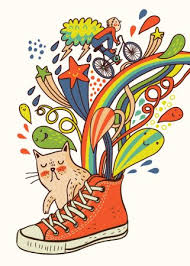 1. Kolik bot má Jana, když má v botníku dvoje papuče, jedny tenisky, troje sandály, dvoje kozačky, jedny gumáky a dvoje pohorky? Počítej jednotlivé boty, kolik kusů bot měla Jana, neptám se na páry.2. Na dvoře běhaly slepice a králíci. Dohromady měli 28 nohou a 10 hlav. Kolik bylo slepic a kolik králíků?                                                      NAKRESLETE SI TO, KOLEČKA JAKO HLAVY A K TOMU PŘIDÁVEJTE NOHY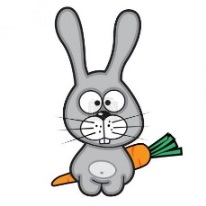 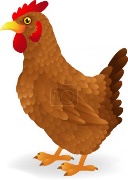 3. Myslím si číslo. Když ho vydělím třemi a přičtu 18, dostanu 29. Jaké číslo si myslím?4. Ve školní jídelně je celkem 72 židlí u 9 stolů. Kolik židlí je u každého stolu?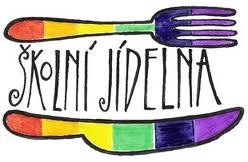  Hádanky a rébusy jazyk českýVe skrývačkách najdi zvířata, nápověda v obrázcích: 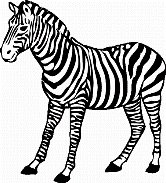 1. Starý mlýn klape sem a tam.   2. Na dveřích třídy visí seznamy školáků.       3. Vlasy selky byly ukryty pod šátkem.   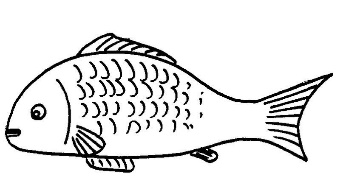 4. Zuzka prosí Toma o pomoc.                                                  kapr5. Kampak leze bratr Petry?   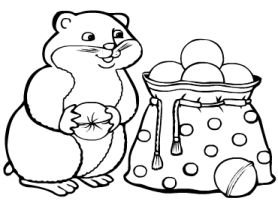 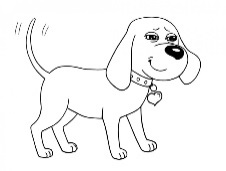 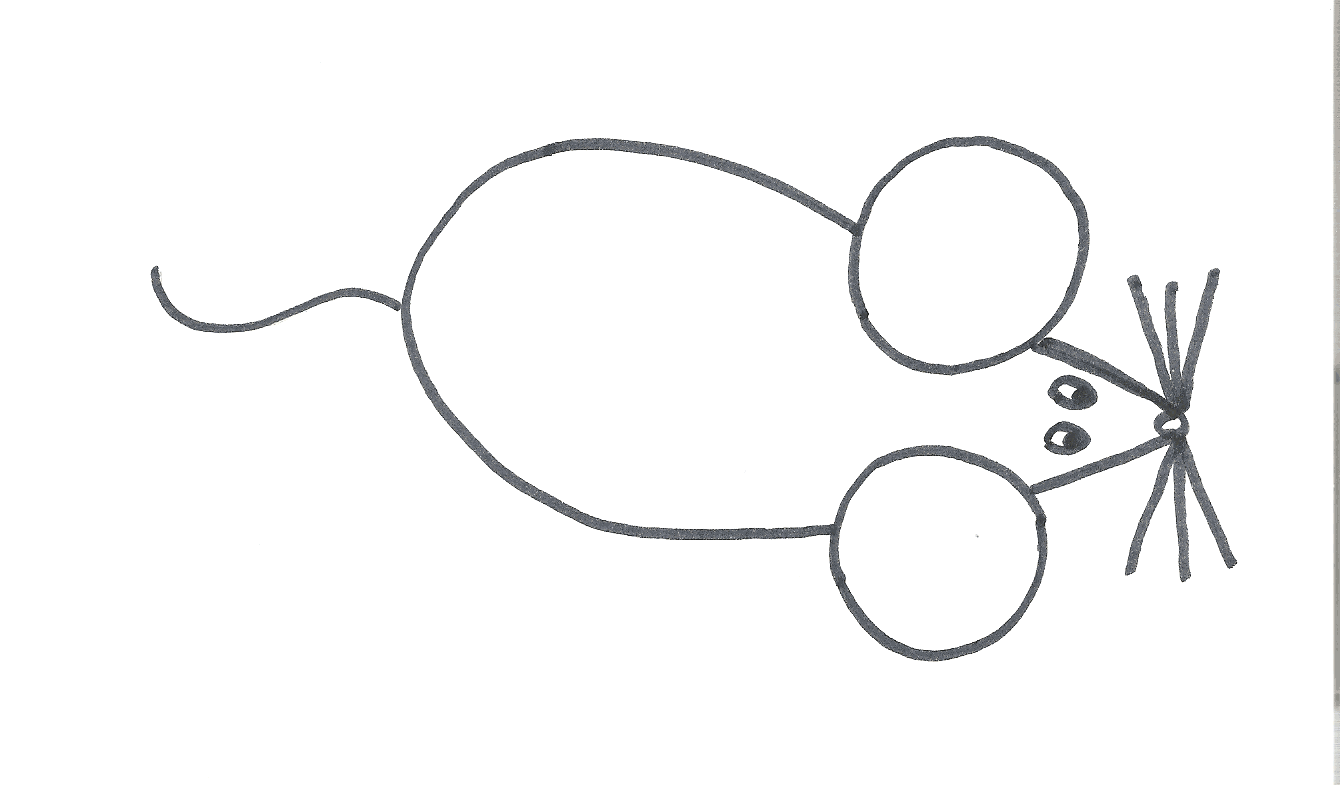  sysel                                